Unidade:      	Setor:      Horário de funcionamento oficial (atual):	Nº de Horas Diárias de Atendimento ao Público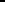 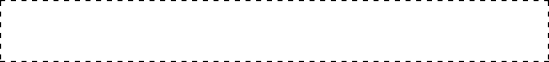 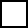 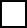 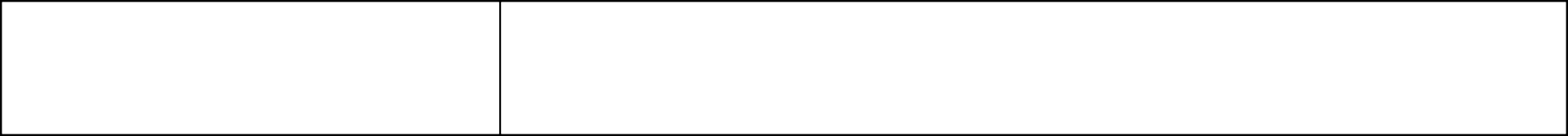 Detalhamento das atividades de atendimento ao público e/ou funcionamento no horário noturno: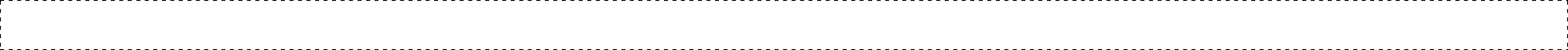 Total do público acadêmico potencialmente atendido pelo setor1: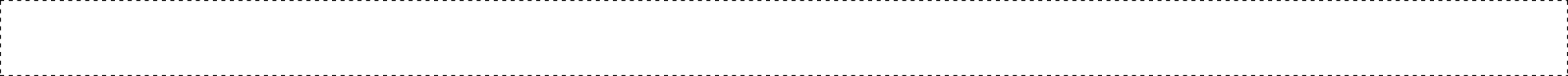 1 Universo total de membros do segmento da comunidade acadêmica que podem ser atendidos pelo setor, geralmente equivale ao total de alunos, professores e/ou técnicos da Unidade.Proposta de Jornada Flexibilizada:Proposta inicial de horário de funcionamento ininterrupto do setor: das       às      .Escala de Servidores:Observações: servidores com flexibilização deverão ter 6h corridas (sem intervalo) em seu horário, servidores com jornada não flexibilizada devem ter dois turnos de 4h com intervalo entre 1 e 3h ou conforme legislação específica. A soma dos horários individuais deve garantir o funcionamento por 12+ horas diárias e cobrir todos os horários de modo a não haver interrupção do atendimento aos usuários do setor. * refere-se a cargos com carga horária definida em legislação específica, servidores com jornada reduzida com redução proporcional de proventos, afastamento parcial, horário especial, etc.Descrição das estratégias e ferramentas que serão utilizadas para garantir a articulação da equipe2:Descrição e quantificação dos períodos (em semanas) em que a jornada flexibilizada poderá ser suspensa em função do número de horas-homem de trabalho ser mais relevante do que o tempo e disponibilidade de serviços aos usuários:Alterações nas necessidades de recursos pelo setor3:Atestamos que as informações acima preenchidas são verdadeiras, gozando de razoável confiabilidade e precisão. 	  Chefia Imediata do Setor: 	  Dirigente da Unidade:   2 Considerando as necessidades de comunicação e supervisão do trabalho da equipe, distribuição de tarefas, delegação de decisões, ferramentas de comunicação, reuniões/encontros de equipe, dentre outras necessidades de articulação, se houver necessidade de medidas especiais, detalhe quais serão e como serão colocadas em prática.3 p.ex.: se houver adoção de revezamento poderá haver redução da necessidade de estações de trabalho na forma de mesas, cadeiras, computadores; pode haver projeção de alteração no consumo de energia elétrica; redução do espaço físico ou número de salas utilizadas pelo setor; etc.Nome CompletoSIAPECargoCD/FGHorário Especial*Horário Proposto:Horário Proposto:Horário Proposto:Horário Proposto:Horário Proposto:Horário Proposto:Nome CompletoSIAPECargoCD/FGHorário Especial*SEGTERQUAQUISEXSABNÃONÃO     -          -          -          -          -          -          -          -          -          -          -          -     NÃONÃO     -          -          -          -          -          -          -          -          -          -          -          -     NÃONÃO     -          -          -          -          -          -          -          -          -          -          -          -     NÃONÃO     -          -          -          -          -          -          -          -          -          -          -          -     NÃONÃO     -          -          -          -          -          -          -          -          -          -          -          -     NÃONÃO     -          -          -          -          -          -          -          -          -          -          -          -     NÃONÃO     -          -          -          -          -          -          -          -          -          -          -          -     NÃONÃO     -          -          -          -          -          -          -          -          -          -          -          -     NÃONÃO     -          -          -          -          -          -          -          -          -          -          -          -     NÃONÃO     -          -          -          -          -          -          -          -          -          -          -          -     NÃONÃO     -          -          -          -          -          -          -          -          -          -          -          -     NÃONÃO     -          -          -          -          -          -          -          -          -          -          -          -     RecursoQuantidade AtualQuantidade ProjetadaEstações de Trabalho: Mesa, Cadeira, Computador, Estabilizador, Monitor, etc.      estações      estaçõesHora-uso dos computadores (Ex.: 2x computadores ligados 6h = 12 h-uso).      h-uso      h-usoHoras de uso diário da climatização (ar-condicionado).      h      hEspaço físico mínimo necessário (7m² x nº máximo de servidores presentes)      m²      m²Outro:      Outro:      Outro:      